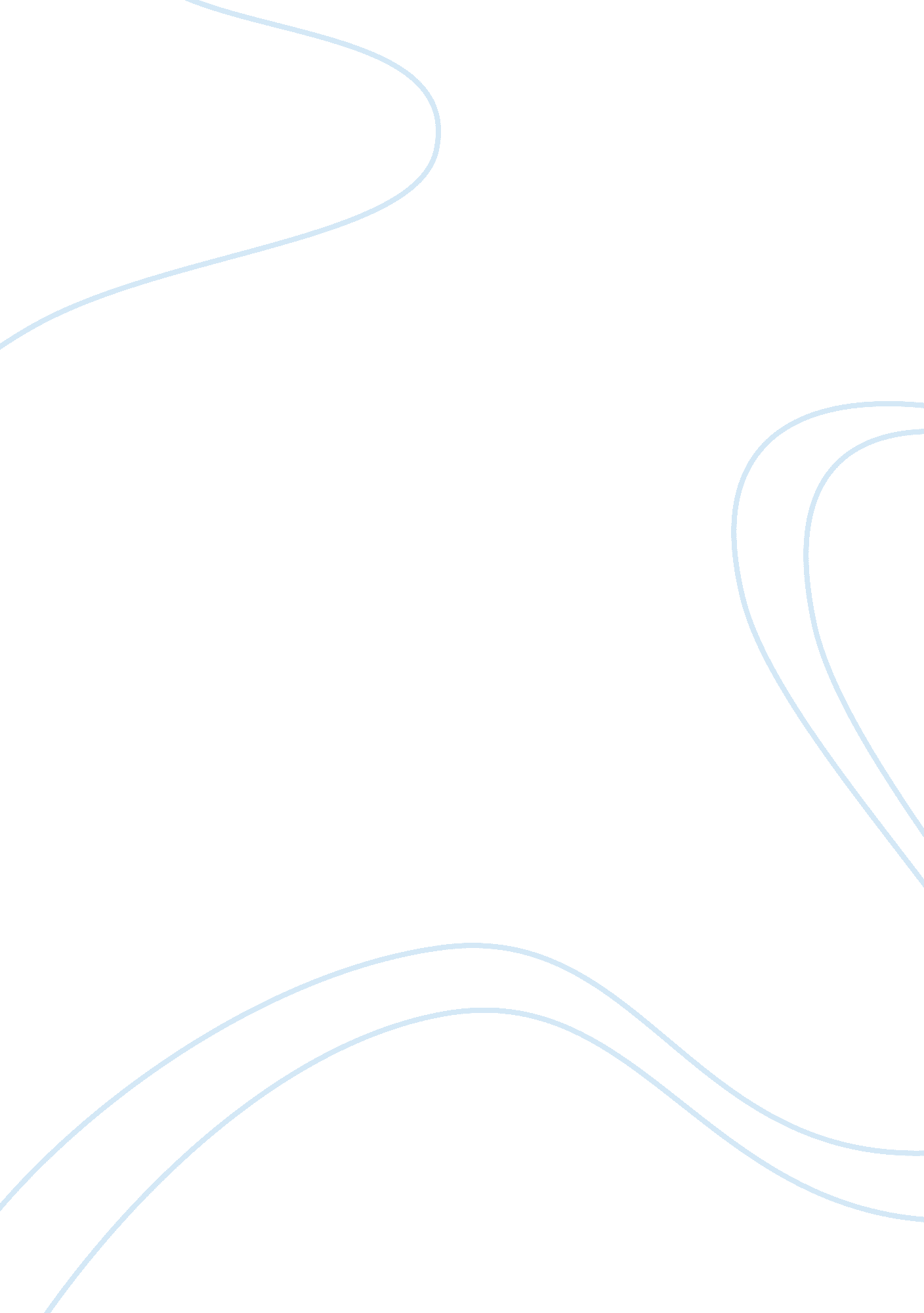 Structural studies of new analogues of pth biology essayDesign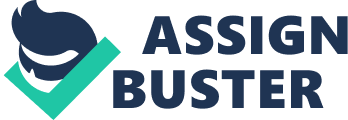 The N-terminal 1-34 fragment of parathyroid endocrine is to the full active in vitro and in vivo and it can reproduce all biological responses feature of the native integral PTH. Recent surveies have demonstrated that parallels of PTH ( 1-11 ) fragments with helicity-enhancing permutations yielded powerful parallels of PTH ( 1-34 ) . The work describes the synthesis, biological activity and construction of parallels of the best modified PTH sequence H-Aib-Val-Aib-Glu-Ile-Gln-Leu-Nle-His-Gln-Har-NH2 ( I ) . In peculiar, the consequence of the Ala/Aib permutation at places 1 and 3 every bit good as of the replacing of Nle in place 8 with D-Nle, L- ( aMe ) -Nle and D- ( aMe ) -Nle was surveies. The ensuing peptides were characterized structurally by CD spectrometry, solution NMR and MD, and in vivo for activity with regard to the blood relation receptor, parathyroid endocrine receptor. Research over the last 50 old ages has lead to a better apprehension of the mechanisms of action, physiology, pathophysiology and curative significance of the parathyroid endocrine ( PTH ) and its parallels [ Potts and Gardella 2008 ] . PTH is an 84-amino acid endocrine and is a gland-secreted hormone endocrine [ Kronenberg et Al. 1997 ] . The parathyroid endocrine receptor ( PTHR ) [ Juppner et Al. 1991 ] is a family-B G protein-coupled receptor [ Chorev and Rosenblatt 1994 ] , is expressed on the surface of bone and kidney mark cells, and mediates the biological actions of two ligands, PTH and PTH-related protein ( PTHrP ) . Therefore, it plays critical functions in Ca and phosphate homeostasis, via PTH, and in bone growing and development via PTHrP [ Chorev and Rosenblatt 1994 ; Kronenberg 2006 ] . Biosynthetic PTH ( 1-34 ) increases bone mineral denseness and bone strength in worlds and so is now considered one of the most effectual interventions for osteoporosis [ Tashjian et Al. 2006 ] The hypothesis of the mechanism of the interaction between PTH ( 1-34 ) and its receptor involves two chief constituents: an interaction between the C-terminal sphere of PTH ( 1-34 ) and the N-terminal extracellular sphere of the receptor and an interaction between the signalling sphere of PTH, which comprises the first 11 amino acids, and the juxtamembrane part of the receptor, which contains the extracellular cringles and seven transmembrane spirals [ Hoare et Al. 2001 ; Castro et Al. 2005 ; Shimizu et Al. 2005 ; Gensure et al. 2005 ; Wittelsberger et Al. 2006 ; Deal et Al. 2008 ] . NMR analyses of PTH ( 1-34 ) parallels in a assortment of polar and non polar dissolvers suggest that the N-terminal part of PTH, known to be responsible for receptor activation, contains a short I±-helical section from residue 3 to 13. In add-on, there is a more stable, C-terminal I±-helical section ( from Arg20 to Val31 ) , where the chief receptor adhering sphere is located. Recent surveies have demonstrated that sweetening of I±-helicity in the PTH ( 1-11 ) sequence consequences in powerful PTH ( 1-11 ) NH2 analogues [ Tsomaia et Al. 2004 ; Barazza et Al. 2005 ] . Based on mutagenesis surveies and on the place and form of the binding sites for residues in place 2, 5 and 8, high helicity has been suggested to be indispensable for receptor activation [ Shimizu et Al. 2000 ; Monticelli et Al. 2002 ] . Specifically, the agreement of residue 8 on the same face of the spiral as Ile5, every bit good as the place of Val2 projecting toward the 3rd extracellular cringle have been hypothesized to be cardinal demands for receptor activation [ Gardella and Juppner 2001 ] . Based on the hypothesis of an a-helical N-terminal part of PTH when edge to the receptor, a series of PTH ( 1-11 ) parallels incorporating sterically hindered and helix-promoting CI±-tetra-substituted amino acids was synthesized to heighten I±-helicity of short PTH fragments with PTH/PTH1R [ Shimizu et Al. 2004 ] . Introduction of residues confabulating conformational restraints, such as a-amino isobutyric acid ( Aib ) , into peptides can better their activity and receptor binding selectivity [ Hirschmann 1991 ; Gante 1994 ; Kessler et Al. 1995 ] . The Aib-modified PTH ( 1-14 ) parallels were found, by round dichroism spectrometry, to exhibit more helicity than their Ala-containing opposite numbers [ Shimizu et Al. 2001 ] . Furthermore, theoretical and experimental surveies [ Torras et Al. 2008, Moretto et Al. 2008 ] have highlighted the strong inclination of Aib to bring on folded constructions falling in the 310-/a-helical part ( J, y H A±60A° , A±30A° ) of the conformational infinite, while semi-extended or fully-extended conformations are highly rare. In comparing, Ala is easy accommodated in both folded and drawn-out constructions. Therefore, a local increase of steric hinderance around the a-carbon appears to be responsible for an effectual publicity of coiling agreements in Aib-containing peptides [ Kaul and Balaram 1999 ; Torras et Al. 2008 ; Maity and Konig 2008 ] . Harmonizing to this hypothesis, we describe here the synthesis, the biological activity and the construction of a series of parallels of the most active modified PTH ( 1-11 ) sequence, H-Aib-Val-Aib-Glu-Ile-Gln-Leu-Nle-His-Gln-Har-NH2 ( I ) ( Table 1 ) . We were interested in analyzing the consequence of the debut of a CI±-tetra-substituted amino acid in place 8. Specifically, we analyzed peptides incorporating D-Nle, L- ( aMe ) Nle and D- ( aMe ) Nle in that place every bit good as assorted combinations of Ala/Aib in places 1 and 3. The concluding purpose of the survey is to bring forth a campaigner peptide-based osteoporosis curative drug that, by virtuousness of enhanced a-helicity, will adhere to the mark receptor more efficaciously. Name Peptide sequence MW calc. a™? MW+ [ H+ ] found Yield % Rta™? ( min ) EC50a™ ( nanometer ) I H-Aib-Val-Aib-Glu-Ile-Gln-Leu-Nle-His-Gln-Har-NH213171317. 73316. 981. 0+0. 15 IIa™¦ H-Aib-Val-Aib-Glu-Ile-Gln-Leu-D-Nle-His-Gln-Har-NH213171317. 73917. 702000+300 Three H-Aib-Val-Ala-Glu-Ile-Gln-Leu-L- ( I±Me ) Nle-His-Gln-Arg-NH213031303. 71716. 83 non active Four H-Aib-Val-Ala-Glu-Ile-Gln-Leu-D- ( I±Me ) Nle-His-Gln-Arg-NH213031303. 71517. 10 non active Volt H-Aib-Val-Aib-Glu-Ile-Gln-Leu-L- ( I±Me ) Nle-His-Gln-Arg-NH213171317. 72116. 9920. 0+3. 0 Six H-Aib-Val-Aib-Glu-Ile-Gln-Leu-D- ( I±Me ) Nle-His-Gln-Arg-NH213171317. 71917. 22270+40 Seven H-Ala-Val-Aib-Glu-Ile-Gln-Leu-L- ( I±Me ) Nle-His-Gln-Arg-NH213031303. 72016. 44 non active Eight H-Ala-Val-Aib-Glu-Ile-Gln-Leu-D- ( I±Me ) Nle-His-Gln-Arg-NH213031303. 71916. 67 non active Tab. 1 Library of PTH ( 1-11 ) parallels incorporating D/L- ( aMe ) Nle. a™? Molecular Weight is experimental informations [ M+H+ ] . a™? Rt was determined with a additive gradient of 20-45 ( v/v ) B over 20 min ( A: H2O + 0. 1 % TFA ; B: 90 % acetonitrile + 0. 1 % TFA ) . a™ EC50 is the consequence of the norm on at least 3 values. EC50 is defined as the half maximum effectual concentration and is referred to the concentration of peptide which induces a response halfway between the baseline and the upper limit. a™¦ [ Caporale et Al. 2009b ] . Materials and Methods MATERIALS AND METHODS GeneralGet downing stuffs were obtained from commercial providers and used without farther purification. Rink Amide MHBA Resin ( 0. 73 mmol/g lading ) as a solid support was obtained from Inalco-Novabiochem ( Milano, Italy ) . HBTU, HOBt and Fmoc-protected natural amino acids were obtained from GL Biochem ( Shangai, China ) . Hexanone and Cyanuric Fluoride were purchased from Lancaster ( Morecambe, England ) . Fmoc-Aib-OH was purchased from NeoMPs ( Strasbourg, France ) . DMF dried over molecular screens ( H2O & lt ; 0. 01 % ) and DIPEA were from Fluka Chemie GmbH ( Buchs, Switzerland ) , and dry methylene chloride was distilled from P2O5 and kept over 4 A molecular screens. Ammonia solution at 17 % was purchased from CarloErba Reagents. Water for reversed-phase high public presentation liquid chromatography ( HPLC ) was filtered through a 0. 22 millimeter membrane filter ( Millipore, Millipak40 ) . Reversed-phase purification was routinely performed on a Shimadzu LC-8A equipped with a Shimadzu SPD-6A UV sensor on a Delta-Pak Waters C18-100A silicon oxide high public presentation liquid chromatography column. The operative flow rate was 17 ml/min with a additive gradient of 20-45 % ( v/v ) B over 20 min ( A: H2O + 0. 1 % TFA ; B: 90 % acetonitrile + 0. 1 % TFA ) . Homogeneity of the merchandises was assessed by analytical reversed-phase HPLC utilizing a Vydac C18 column ( 218TP510 ) , with a additive gradient of 20-45 % ( v/v ) B in 20 min, a flow rate of 1 ml/min and UV sensing at 214 nanometer. Molecular multitudes of concluding peptides were determined by electrospray ionisation mass spectroscopy ( ESI-MS ) , a Perseptive Biosystems MARINERTM API-TOF spectrometer. Solid Phase Peptide SynthesisFmoc-protected Rink Amide MHBA Resin ( 100 milligram, 72 mmol ) was swelled twice in DMF for 30 min each, treated with 20 % piperidine-DMF ( 5 min and so 25 min ) , and washed with DMF. The rosin was so agitated with Fmoc-Har ( Pbf ) -OH ( 4 eq. ) , HOBt ( 4 eq. ) , HBTU ( 4 eq. ) and DIPEA ( 8 eq. ) in dry DMF ( 2 milliliter ) for 1 H, and eventually washed with DMF ( 3 x 4 milliliters, 5 min each ) . The terminal Fmoc group was removed with 20 % piperidine-DMF ( 5 min and so 25 min ) and the usual lavation process was applied once more. The undermentioned amino acids were coupled in the same manner as the first 1. The matching efficiencies were checked with the 2, 4, 6-Trinitrobenzenesulfonic Acid ( TBNS ) trial ( beads with free aminoalkanes change from xanthous to red-orange when positive ) . The aMeNle was introduced as Fmoc-aMeNle-F in DMF. A dual yoke ( 2 H ) with an surplus of 3 combining weight. of aMeNle, and one combining weight. of DIEA was used [ Carpino et Al. 1991 ] . The aminic acid following aMeNle or other Ca, a-tetrasubstituted amino acids was introduced with the same protocol. Peptide Deprotection, Cleavage from the Resin and Purification. The resin-bound peptides were treated with a deprotection and cleavage solution of TFA/TIS/water ( 95: 2. 5: 2. 5 v/v/v ) at room temperature for 2h. After filtration, the filtrate was concentrated under N and precipitated with methyl t-butyl quintessence. Peptide purification was performed by rearward stage HPLC on a Delta Pack Waters C18-100A silicon oxide column ( solvent A: H2O + 0. 1 % TFA ; solvent B: Acetonitrile 90 % + 0. 1 % TFA ) with a additive gradient of 10-35 % ( v/v ) B over 15 min. Peptide homogeneousness ( & gt ; 95 % ) was determined by analytical HPLC on a Vydac C18 ( 218TP510 ) column utilizing the same dissolvers with a additive gradient of 10-90 % ( v/v ) B over 30 min. Molecular multitudes were determined on a Perseptive Biosystems MARINERTM API-TOF spectrometer. Synthesis of a-methyl norleucine hydrochloride salt. A solution of ammonium hydroxide ( 17 % NH4OH, 150 milliliter ) and one of NaCN ( 12 g, 245 mmol, dissolved in 28 milliliter of H2O ) were poured in a reaction vas kept at 25 A°C. Acetic acid ( 14. 3 milliliter ) was easy added with a dropping funnel to avoid a temperature addition above 35 A°C. To the clear solution, 2-hexanone was eventually added under vigorous stirring. The emulsion was stirred overnight at 35 A°C. The temperature was lowered to 25 A°C and three methylene chloride extractions were performed. The organic dissolver was removed under decreased force per unit area giving a xanthous oil, which was used in the following measure without any other purification. The aminonitrile was dissolved in formic acid ( 100 milliliter ) at 0 A°C. Gaseous HCl was bubbled into the solution for 3 H under stirring. The reaction mixture was so stirred overnight at room temperature. Water ( 4. 5 milliliter ) was added to the dark solution. After stirring for extra 10 min, the solution was evaporated to dryness, the residue was taken up three times in methylbenzene and once more evaporated. To take HCl and H2O wholly, the residue was taken up once more in diethyl quintessence. The solid residue was land with diethyl quintessence and isolated by filtration and washed with quintessence. The rough output was 71. 6 % . The rough merchandise of the old reaction ( 17. 36 g, 0. 036 mol ) , was dissolved in 6N HCl ( 105 milliliter ) and refluxed for 4 h. The volume was reduced and the precipitate was collected by filtration. The procedure was repeated a 2nd clip. The solid merchandise was land in methylbenzene to take HCl in surplus. The entire output was 58. 3 % . 1H NMR ( 200 MHz ; CDCl3 ) : 2. 20-2. 00 ( 2 m, 2H ) , 1. 60-1. 40 ( megabit, 4H ) , 1. 40 ( s, 3H ) , 1. 1-0. 9 ( m, 3H ) . Synthesis of Fmoc- ( aMe ) Nle-OH. 100 milligram of HCl* ( aMe ) Nle ( 0. 14 mmol, 1 combining weight. ) were suspended in 4 milliliter of dry DCM under N atmosphere ; 210 milliliter of TMS-Cl ( 0. 28 mmol, 2 combining weight. ) were added and the mixture was refluxed for 2h. Then, a 3rd combining weight. of TMS-Cl was added and reflux continued for another hr. The mixture was so cooled to 0 A°C and 280 milliliter of DIEA ( 0. 42 mmol, 3 combining weight. ) and 157 milligram of Fmoc-Cl ( 0. 15 mmol, 1. 1 combining weight. ) were added. The reaction was followed by TLC ( Light Petroleum Ether: Ethyl Acetate 7: 3 ) . The dissolver was evaporated and the rough stuff was dissolved in 20 milliliter of H2O incorporating 10 % NaHCO3 and extracted three times with ethyl quintessence. The organic beds were retro-extracted with a 10 % solution of NaHCO3. The H2O beds were acidified to pH 2 utilizing conc. HCl, and extracted five times with ethyl ethanoate. The organic beds were dried over Na2SO4. The dissolver was evaporated to obtain a xanthous oil, which became solid. The output was 60. 0 % . The MW was determined by Mass Spectroscopy: calculated 367, found 367. 2. 1H NMR ( 200 MHz ; CDCl3 ) : 7. 8-7. 3 ( 8H, Fmoc ) ; 6. 4 ( megabit, 1H, NH ( amide ) ) ; 4. 4 ( vitamin D, 2H, CH2 ( Fmoc ) ) ; 4. 25-4. 20 ( megabit, 1H, H- ( Fmoc ) ) ; 2. 20-2. 00 ( 2 m, 2H ) , 1. 60-1. 40 ( megabit, 4H ) , 1. 40 ( s, 3H ) , 1. 1-0. 9 ( m, 3H ) . Synthesis of Fmoc- ( aMe ) Nle-F. To 550 milligrams of Fmoc- ( aMe ) Nle-OH ( 1. 5 mmol, 1 combining weight. ) in 10 milliliter of DCM, 121 milliliter of pyridine ( 1. 5 mmol, 1 combining weight. ) and 253 milliliter of cyanuric fluoride ( 3. 0 mmol, 2 combining weight. ) were added at 0 A°C. The mixture was allowed to make room temperature and after 3 hours the mixture was extracted with H2O and ice ( three times ) . The organic bed was so washed with cold H2O. The organic bed was dried over Na2SO4 and the dissolver evaporated under vacuity. The presence of the merchandise was confirmed by IR analysis ( 1837 cm-1 ( s C-F ) ) . CIRCULAR DICHROISMCadmium measurings were carried out on a PC-controlled JASCO J-715 spectropolarimeter and the Cadmium spectra were acquired and processed utilizing the J-700 plan running under Windows. All experiments were carried out at room temperature utilizing HELLMA vitreous silica cells with Suprasil Windowss and optical path-lengths of 0. 01cm and 0. 1cm. All spectra were recorded utilizing a bandwidth of 2 nanometers and a clip invariable of 8 sec at a scan velocity of 20 nm/min. The signal to resound ratio was improved by roll uping 8 scans. Measurements were performed in the 190-250 nanometer wavelength scope and the concentration of the peptides was in the 0. 07 – 1. 07 millimeter scope. The peptides were analyzed in aqueous solution incorporating 20 % ( v/v ) 2, 2, 2-trifluoroethanol ( TFE ) . The spectra are reported in footings of mean residue molar oblateness ( dega?™cm2a?™dmol-1 ) . The coiling content for each peptide was estimated harmonizing to the literature [ Yang et Al. 1986 ] . Nuclear magnetic resonance MeasurementsNMR spectra were recorded at 298 K as a 1 millimeter H2O solution incorporating 20 % TFE-d3 ( v/v ) on a BRUKER AVANCE DMX-600 spectrometer. The H2O signal was suppressed by pre-saturation during the relaxation hold. The spin systems were determined utilizing standard DQF-COSY [ Rance et Al. 1983 ] , and CLEAN-TOCSY [ Bax and Davis 1985 ] spectra. In the latter instance, the spin-lock pulse sequence was 70 MS long. The specific sequence assignment was accomplished utilizing the rotating-frame Overhauser sweetening spectrometry ( ROESY ) spectrum, utilizing a mixing clip of 150 MS. Spectral processing was performed utilizing the BRUKER XWINNMR package. Spectra were calibrated against the TMS signal. Inter-proton distances were obtained by integrating of the ROESY spectra utilizing the AURELIA package bundle. The standardization of peak-integrals was based on the geminal I? protons of Ile5, set to a distance of 1. 78 A . The beginning rectification was performed puting the B1-field value ( 2500 Hz ) and the B1-frequency ( ca 4. 80 ppm ) , harmonizing to the expression of Bull et Al. [ Bull et Al. 1988 ] . MOLECULAR ModelingThe peptide construction findings were conducted utilizing a fake tempering ( SA ) protocol utilizing the X-PLOR-NIH 2. 22 plan. For distances affecting tantamount or non-stereo-assigned protons, r-6 averaging was used. The SA protocol consisted of 100A stairss of initial minimisation followed by 30 PSs of high-temperature kineticss at 1500A K and of 30 PS of chilling from 1500 K to 100 K in 50 K decreases ( 15000 rhythms, in 2 fs stairss ) . Finally, the computations were completed with 200 rhythms of energy minimisation utilizing a force invariable of 50 kcal/ ( moleA·A ) . For each peptide, 150 Distance Geometry constructions were generated, and the 20 minimal energy constructions incorporating no distance restraint misdemeanor ( & lt ; 0. 5 A from the integrating value ) were chosen for conformational surveies. The generated constructions were visualized and analyzed utilizing the plans VMD ( 1. 8. 6. ) and MOE2008. 10. ACTIVITY ASSAYSHuman Embryonic Kidney ( HEK 293 ) cells stably transfected with recombinant PTH1 receptor ( HEK293/C20 cell line ) were used [ Pines et al. 1994 ] . The PTH1 receptor twosomes strongly to the adenylyl cyclase ( AC ) -protein kinase A ( PKA ) signalling tract. In HEK 293 cells, the camp response component ( CRE ) of Luciferase was transfected utilizing CRE-Luc plasmid. This response component ( CRE ) , which is a acknowledgment site of certain written text factors, interacts with CREB ( CRE- adhering protein ) , which is regulated by camp. Therefore, the activity of the PTH1 receptor is monitored by utilizing CRE positioned upstream of the luciferase cistron. Activation of the receptor causes an addition in intracellular camp, which is able to trip protein kinase A to phosphorylate CREB. The luciferase concentration within cells is increased when phosphorylated CREB is bound to the CRE consensus sequence, doing an addition in the written text rate of the luciferase cistron [ Fan and Wood 2007 ] . Cell Culture and CRE-Luc Transfection. HEK293/C20 cell line were cultured at 37 A°C in Dulbecco s modified Eagle s medium ( DMEM ) supplemented with 10 % foetal bovine serum in a humidified ambiance of 95 % air and 5 % CO2. The cells were subcultured by intervention with Versene every hebdomad and the medium was changed every 3-4 yearss. Twenty-four hours before transfection, the cells were seeded at 105 cells/well in 24-well, collagen-coated home bases. On the undermentioned twenty-four hours, the cells were treated with FuGENE 6 Transfection Reagent ( 1 ml/well ) , CRE-Luc plasmid ( 0. 2 mg/well ) in 0. 5 ml/well Opti-Mem I, serum free medium, harmonizing with the maker s recommended process. D-MEM, foetal bovine serum, Opti-Mem I, and PBS were from Life Technologies, Inc. ; FuGENE 6 Transfection Reagent was purchased from Roche Diagnostic ( Indianapolis, IN ) ; Passive Lysis Buffer, 5A? from Promega Corporation ( Madison, WI ) ; Biocoat Collagen I 24-well home bases from Becton Dickinson ( Bedford, MA ) while the other tissue civilization disposables and plasticware were obtained from Corning ( Corning, NY ) . D-Luciferin, K salt was obtained from Molecular Probes, ( Eugene, OR ) . Luciferase Assay. About 18 hours after CRE-Luc plasmid transfection, the cells were rinsed with PBS buffer and the transfection medium was replaced by 225 ml/well of DMEM. 25 ml/well of peptide solutions at different concentrations ( from 10-7 to 10-3 M to obtain concluding concentrations between 10-8 and 10-4 M ) in PBS supplemented with 0. 1 % bovine serum albumine were so added to the Wellss and incubated at 37 A°C for 4. 5 hours, giving maximum response to luciferase. After this clip, the medium was aspirated and the cells lysed by soft agitating with 200 ml/well of Passive Lysis Buffer. The cells were transferred to labelled low adhering Eppendorf tubings, centrifuged for 2 min and 80 ml/tube of supernatant were transferred to single sample glass tubings. Luciferase activity was measured utilizing a Lumat LB 9507 luminometer ( EG & A ; G Berthold ) . This instrument automatically injects defined volumes of two solutions, A and B, with composings described below. Initially, a Solution 0 is prepared, incorporating 25 mM glycylglycine, 15 millimeter MgSO4 and 4 millimeters ethyleneglycol-bis ( b-aminoethyl quintessence ) -N, N, N, N -tetraacetic acid ( EGTA ) in deionized H2O. Solution A is 0. 2 mM D-luciferin in Solution 0. Solution B is 0. 02 M K3PO4, 2. 5 millimeter ATP and 1 millimeter dithiothreitol in Solution 0. The instrument adds 100 milliliter of Solution A and 300 milliliter of Solution B to a sample tubing, and performs the measuring for 20 s. All the CRE-Luc experiments were carried out in triplicates. Data Calculation. Calculations and informations analysis were performed utilizing Microsoft Excel 2000 and GraphPad Prism, Version 3. 0. Consequence The synthesis of ( aMe ) Nle was carried out following Strecker s aminic acerb synthesis, get downing from the matching ketone ( fig. 1 ) . Strecker s synthesis yields the racemic mixture of D/L aMeNle, which was resolved by HPLC after the complete synthesis of the PTH ( 1-11 ) parallels with good output and pureness. Fig. 1: Strecker ‘ s synthesis is non enantioselectiveThe peptides incorporating a-methyl derived functions were synthesised by SPPS using Fmoc-protected amino acids utilizing a combination of common solid stage matching reagents ( HBTU/HOBt/DIPEA ) and acyl fluoride derived functions to better the outputs. Fig. 2 Cadmium spectra at ~1 mM peptide concentration in aqueous solution incorporating 20 % TFE ( v/v )The conformational belongingss of the series of peptides were ab initio investigated by Cadmium in 20 % TFE/water ( at 1 millimeters peptide concentration ) , as in our old plants on potentially bioactive PTH-derived peptides [ Caporale et Al. 2009a ] . The Cadmium spectra of all parallels exhibit the typical form normally associated with the I±-helical conformation, demoing two negative sets of comparable magnitude near 222 and 208 nanometers and a stronger positive set near 190 nanometers ( fig. 2 ) , with a spiral content in the scope of 35-55 % ( calculated harmonizing to mention [ Yang et Al. 1986 ] ) . In our experimental conditions, no concentration dependance of the Cadmium profiles was observed for any of these parallels ( informations non shown ) . NMR spectra were recorded at 298 K in a 1 mM solution incorporating 20 % TFE-d3 ( v/v ) . A complete proton resonance assignment was performed utilizing the standard process [ Wuthrich 1986 ] . The spin systems of all amino acid residues were identified utilizing standard DQF-COSY and CLEAN-TOCSY spectra. The sequence-specific assignment was accomplished utilizing ROESY spectra. The secondary chemical displacements of the aCH protons of parallels I, II, V, and VI are shown in Figure 3. The same information for the inactive parallels III, IV, VII, and VIII are reported in the Auxiliary Information. A general stabilisation of the C-terminal coiling construction compared to PTH ( 1-11 ) can be seen for all parallels incorporating an ( aMe ) Nle residue in place 8. In understanding with CD informations, the permutation of L-Nle8 with D-Nle8 consequences in a ample loss of coiling content throughout the sequence. The debut of Ala in topographic point of either Aib1 or Aib3 causes an of import decrease of the N-terminal spiral, although the C-terminus remains ordered. Similar extremums were detected in parallels that differ merely for the presence of D- or L- ( aMe ) Nle8, independent of the constellation. Fig. 3 Secondary chemical displacements of the aCH protons of the active parallels, compared to the mention peptide. The distance restraints obtained from the ROESY spectra were included in the SA protocol. The 20 lowest energy constructions for each parallel were accepted. The analysis of the ensemble of constructions, performed with MOE2008. 10, confirmed good convergence for each household of conformations, showing low values of RMSD for each ensemble ( Tab. 2 ) . Superimposition of the ensembles of the low energy constructions ensuing from molecular kineticss computations clearly indicated good convergence towards the coiling construction from III to VIII ( see Figure S5 in the Supporting Information ) . The Ramachandran secret plan underlines the good understanding of I† and I? angles with the coiling conformation for all parallels, particularly for the C-terminal section Glu4 to Gln10 ( Figure 4 ) . Furthermore, peptides I, V, VI, which contain Aib in place 1 and 3, show similar secret plans and do non show residues in out countries. To construe the difference in activity of peptides showing a noteworthy geometrical similarity, several molecular forms were calculated: Accessible Surface Areas ( ASA, ASA+ , ASA- , ASA H, ASA P ) , Sterical forms ( Sterimol L, B1, B2, B3, B4 ) and the figure of anchor H bonds [ Baker and Hubbard 1992 ] . Accessible Surface Areas are normally used in Structure Activity Relationship ( SAR ) surveies in medicative chemical science as accurate forms able to qualify molecular surfaces [ Connolly 1983 ; Stanton and Jurs 1990 ] . Analogue V shows a outstanding analogy with the mention peptide ( I ) for these conformation dependant forms ( ASA, ASA+ , ASA- , ASA H, ASA P ) , bespeaking a really similar surface behaviour. The partial loss of activity of VI, in comparing with V, can be explained by an addition of ASA+ due to the different chirality. I Two Three Four Volt Six Seven Eight DR 79 837786 82 90 9289 RMSD # 0. 546 0. 2660. 2660. 762 0. 551 0. 266 0. 3580. 631 Etot 55. 3 79. 675. 1139. 8 57. 0 93. 2 119. 169. 0 ASA 1475. 7 1509. 91509. 51458. 3 1475. 2 1509. 6 1424. 41388. 7 ASA+ 963. 8 1003. 91004. 1950. 5 963. 2 1004. 2 952. 5935. 1 ASA- 512. 0 506. 1505. 4507. 8 511. 9 505. 4 471. 8453. 5 ASA H 690. 7 717. 3717. 6694. 8 690. 4 717. 7 703. 2704. 1 ASA P 785. 1 792. 7791. 9763. 6 784. 8 791. 9 721. 2684. 6 vol 1242. 0 1242. 71242. 71216. 3 1241. 2 1242. 8 1216. 91216. 1Tab. 2 Molecular forms. DR: figure of distance restraints introduced in the SA protocol. RMSD # : Root Main Square Deviation of the ensemble of constructions for each parallel. Etot: mean entire energy. ASA: Accessible Surface Area utilizing a H2O molecule as a investigation. ASA+/ASA- : H2O Accessible Surface Area of all atoms with positive/negative partial charge. ASA H/P: H2O Accessible Surface Area of all hydrophobic/polar atoms. vol: new wave der Waals volume. Analogues I and V show strong similarity in the dissolver accessible surface forms. In drug find, it is of import to find if and to what extent campaigner compounds inhibit or bring on any activity. Luciferase activity is measured in the presence of ATP ( the required luciferase substrate ) so that light end product varies with ATP concentration [ Cali et Al. 2008 ] . As a general attack, light strength is correlated to the chemical concentration of constituents of luciferase tract reactions. When the experiment is designed decently, the light strength can be used to tie in an discernible parametric quantity with a molecular procedure. Biological checks were carried out on all peptides after a preliminary structural control by Cadmium and the consequences are reported in table 1. Peptide II, incorporating D-Nle, is 2000 times less active than parallel I, incorporating L-Nle. Analogue V, incorporating Aib in place 1 and 3 and L- ( aMe ) Nle in place 8, is 20 times less active than parallel I. In add-on, parallel VI, incorporating Aib in place 1 and 3 and D- ( aMe ) Nle in place 8, is 270 times less active than parallel I. It is interesting to detect that parallels III and IV and parallels VII and VIII, which have the same sequence but differ for the chirality of ( aMe ) Nle, are non active. They differ from parallels V and VI for the permutation of Aib in place 1 or 3 with Ala. This little alteration seems critical in that it alters the right orientation of the strategic residue Val2 [ Shimizu et Al. 2001 ] . Discussion We were interested in analyzing and comparing the effects of the replacing of Met8 with assorted parallels of the Nle residue on the structural belongingss and on the biological activity of PTH ( 1-11 ) . Met8 was replaced with L- or D-Nle and L- or D- ( aMe ) Nle. It is known that replacing of Met8 with the isosteric L-Nle is good tolerated in PTH, with no loss of adhering affinity [ Rosenblatt et Al. 1976 ] . The common usage of this permutation stems from the fact that replacing of Met8 with Nle8 prevents methionine oxidization, which would ensue in a lessening in the biological response [ Frelinger and Zull 1984 ] . The hydrophobic side concatenation of Nle8 appears to be critical for the interaction with the receptor and, in the computer-based theoretical accounts for the PTH/PTH1R composite, residue 8 is found in a deep hydrophobic cleft [ Monticelli et Al. 2002 ] . a-Methyl-norleucine [ ( aMe ) Nle ] was inserted at place 8 to heighten the a-helicity in the C-terminal section of PTH ( 1-11 ) . The peptides incorporating a-methyl derived functions were synthesised by SPPS using Fmoc-protected amino acids. In our experience, the right peptide was non noticeable in the petroleum merchandise ( by mass spectrometry analysis ) when HATU and HOAt [ Carpino et Al. 1995 ] were used as matching reagents to present ( aMe ) Nle ( informations non shown ) . The complexness of the synthesis is caused both by the sterical hinderance typical of a, a-dialkylamino acids and by the inductive consequence of the methyl group on the a-carbon, which increases the electronic denseness of the amino group. These factors decrease the responsiveness of the terminal amino group and necessitate a stronger activation protocol. To work out this job, we decided to utilize the acyl halide technique [ Wenschuh et Al. 1994 ] , often recommended in peptide matching reactions of highly hindered amino acids. The acyl fluoride method has the great advantage of facile readying and use in research lab pattern. Fmoc-amino acid fluorides have been shown to be magnificently suited for the rapid solid-phase peptide synthesis of moderate-sized peptides. The most impressive belongings of the Fmoc-amino acid fluorides is their ability to match sterically hindered Ca-tetrasubstituted amino acids, such as Aib, to likewise hindered aminic acids. Cyanuric fluoride easy converts amino acids into the corresponding acid fluorides, which show better stableness towards wet and acid-labile functional groups than aminic acerb chlorides [ Carpino et Al. 1998 ] . We obtained good petroleum merchandises, as checked by mass spectrometry analysis and analytical HPLC before purification. The racemic mixture of parallels incorporating D/L-aMeNle was resolved by HPLC after the complete synthesis of PTH ( 1-11 ) parallels with good output and pureness. The sequence-specific assignment was accomplished utilizing ROESY spectra, which besides yielded the absolute constellation of ( aMe ) Nle. ROESY cross-peaks between Ile5 aCH and both A? CH2 protons of ( aMe ) Nle were detected for parallels incorporating L- ( aMe ) Nle, and ROESY interactions between Ile5 aCH and the a-methyl protons of ( aMe ) Nle were detected for parallels incorporating D- ( aMe ) Nle [ Belvisi et Al. 2002 ] . A preliminary construction analysis was carried out through Round Dichroism [ Barazza et Al. 2005 ; Caporale et Al. 2009a ; Caporale et Al. 2009b ] . The strengths of the set at 220 nanometers can be rationalized in footings of the sequence alterations introduced. With mention to calculate 2, which reports merely the peptides that exhibit some biological activity, it can be seen that the debut of an a-methyl group on Nle8, continuing the L chirality ( linear V ) , causes a minor break of the a-helix and a corresponding decrease in activity. Switch overing the two side ironss ( methyl and n-butyl ) to give linear VI, which contains a D- ( aMe ) Nle8, consequences in a more ample decrease in both CD strength and biological activity. The remotion of the a-methyl group from D- ( aMe ) Nle8, go forthing D-Nle8 ( linear II ) , causes the maximum decrease in both CD strength and biological activity. The deficiency of activity of parallels III, IV, VII, and VIII can be ascribed to the alterations introduced at the N-terminus. Specifically, the presence of Aib in places 1 and 3 has been antecedently described to better authority and helicity in PTH ( 1-11 ) parallels [ Shimizu et Al. 2001 ] . The presence of a Ca-tetrasubstituted amino acid in place 8 seems to worsen the difference in biological activity while the consequence on the Cadmium strength is less marked ( see Figure S2 in the Supporting Information ) . After Cadmium surveies, we carried out the structural analysis utilizing parallel I used as mention. The constructions derived from the SA protocol for parallels III – Eight are in good understanding with the Cadmium and the chemical displacement difference analyses. The parallels incorporating ( aMe ) Nle8 show a clear inclination toward the coiling conformation. The analysis of the anchor geometries confirms good convergence towards a C-terminal I±-helical construction for parallels III to VIII while merely parallels Vand VI show a clear N-terminal I±-helix ( Figure 4 ) . Clearly, the presence of both a methyl and a butyl side concatenation in place 8 supports the a-helix, irrespective of the absolute constellation of the amino acid. The presence of Ca-tetrasubstituted amino acids in places 3 is necessary to continue the N-terminal spiral. These observations are supported by an analysis of the intra-molecular anchor hydrogen-bonds ( Table 3 ) . In this analysis, parallel V displays a similar web of anchor interactions to that of the mention peptide, I. Analogue II lacks a uninterrupted H-bond web, in line with its barely ordered construction. I Two Three Four Volt Six Seven Eight 1-515 %15 %2-610 %100 %25 %3-760 %10 %4-845 %80 %10 %5 %50 %100 %45 %5-975 %6-1015 %90 %15 %7-1160 %95 %60 %10 %1-410 %10 %10 %95 %95 %2-510 %80 %80 %3-680 %15 %50 %80 %10 %4-75-86-9100 %50 %50 %100 %50 %7-10100 %100 %100 %5 %8-11100 %15 %Table 3. Frequency of Hydrogen Bonds in each parallel ensemble. The 20 lower energy constructions were analyzed utilizing 3. 4 A as Donor-Acceptor distance threshold and 40A° as tolerance Windowss around the Donor-Hydrogen-Acceptor ideal angle. Merely backbone interactions were considered. Figure 4 Structural analysis of the PTH ( 1-11 ) parallels. For each peptide, the anchor construction of the lowest energy conformation and the Ramachandran Plot of the full ensemble of low energy conformations are reported. The Ramachandran secret plan underlines the good understanding of I† and I? angles with the coiling conformation for all parallels, particularly for the C-terminal section Glu4 to Gln10. Decision The consequences presented in this work indicate that the presence of an ( aMe ) Nle in place 8 can heighten the I±-helical construction, as can be seen from the superimposition of the lowest energy constructions of parallels I and V ( Figure 5, left ) . This consequence can likely be ascribed to the reduced spacial freedom of Ca-tetrasubstituted amino acids. Notably, this consequence is independent of the absolute constellation of ( aMe ) Nle, as can be seen from the superimposition of the lowest energy constructions of parallels V and VI ( Figure 5, right ) . The decreased bioactivity of parallel VI relation to analogue V can be ascribed to the wrong orientation of the butyl side concatenation brought approximately by the constellation of ( aMe ) Nle. The debut of D-Nle8 ( linear II ) caused non merely a strong decrease in bioactivity, but besides a lessening in the a-helical content. Figure 5. Left: the superimposition of the mention peptide I ( blue ) and V ( ruddy ) shows a noteworthy similarity between the anchors. Right: the superimposition of V and VI underlines the different orientation of the ( I±Me ) Nle side ironss. 